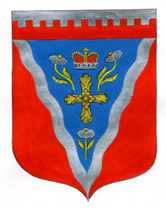 Администрациямуниципального образования Ромашкинское сельское поселениемуниципального образования Приозерский муниципальный район Ленинградской областиП О С Т А Н О В Л Е Н И Еот 02 февраля   2017 года                                                                                                    № 37                   Об утверждении годового отчета о ходе реализации и оценки эффективности муниципальной программы «Благоустройство  и развитие территории  муниципального образования Ромашкинское сельское поселение МО Приозерский муниципальный  район Ленинградской области на 2014 - 2016 г.г.» за 2016годВ соответствии с пунктами 4, 5, 6 Порядка разработки, реализации и оценки эффективности муниципальных программ муниципального образования Ромашкинское сельское поселение муниципального образования Приозерский муниципальный район Ленинградской области, утвержденного постановлением администрации Ромашкинское сельское поселение от 17.05.2014 №42  и Порядка оценки эффективности реализации муниципальных долгосрочных целевых программ муниципального образования Ромашкинское сельское поселение и определения критериев такой оценки, утвержденного постановлением администрации Ромашкинское сельское поселение от 03.12. 2013 № 220 в целях повышения эффективности использования бюджетных средств и совершенствования программно-целевого метода формирования бюджета муниципального образования Ромашкинское сельское поселение, администрация МО Ромашкинское сельское поселение ПОСТАНОВЛЯЕТ:1. Утвердить Годовой отчет о ходе реализации  и оценки эффективности муниципальной программы «Благоустройство  и развитие территории  муниципального образования Ромашкинское сельское поселение МО Приозерский муниципальный  район Ленинградской области на 2014 - 2016 г.г.» за 2016год.2.	Настоящее постановление подлежит обязательному опубликованию в газете «Приозерские ведомости» и размещению на сайте поселения    www.ромашкинское.рф.3.	Постановление вступает в силу с момента его официального опубликования.4.	Контроль за выполнением постановления оставляю за собой.Глава администрации                                                                              С. В. ТанковИсп: Логинова О. Н. (813) 79-99-663Разослано: дело-2, прокуратура-1, СМИ-1, администратор сайта -1Утверждено:  Постановлением   администрации МО Ромашкинское СПот 02.02.2017   № 37Годовой отчет о ходе реализации и оценки эффективности муниципальной программы«Благоустройство  и развитие территории  муниципального образования Ромашкинское сельское поселение МО Приозерский муниципальный  район Ленинградской области на 2014 - 2016 г.г.» за 2016год.таблица 1Годовой отчет о ходе реализации и оценки эффективности муниципальной программы «Благоустройство  и развитие территории  муниципального образования Ромашкинское сельское поселение МО Приозерский муниципальный  район Ленинградской области на 2014 - 2016 г.г.»Информацияо ходе реализации муниципальной программы /подпрограммы«наименование программы /подпрограммы»Финансирование мероприятий муниципальной программы/подпрограммы1. Достижение целевых показателей(ежегодно нарастающим итогом)за период 2016г. таблица 2.Выполнение плана мероприятий по программе: «Благоустройство  и развитие территории  муниципального образования Ромашкинское сельское поселение МО Приозерский муниципальный  район Ленинградской области на 2014 - 2016 г.г.»(ежеквартально нарастающим итогом)таблица 3Оценка эффективности  реализации целевой муниципальной программы «Благоустройство  и развитие территории  муниципального образования Ромашкинское сельское поселение МО Приозерский муниципальный  район Ленинградской области на 2014 - 2016 г.г.» за 2016годРазработана на основании  Постановления  администрации МО Ромашкинское СП от 17.03.2014 №42 «Об утверждении Порядка разработки, реализации и оценки эффективности муниципальных программ муниципального образования Ромашкинское сельское поселение муниципального образования Приозерский муниципальный район Ленинградской области»Оценку результативности и эффективности реализации муниципальных программ используются индикаторы и показатели отчета о реализации Программы. Под результативностью понимается степень достижения запланированных показателей за счет реализации мероприятий Программы.Результативность измеряется путем сопоставления фактически достигнутых значений показателей с плановыми значениями. В качестве критериев оценки результативности реализации Программы и программных мероприятий используется индекс результативности и интегральная оценка результативности.Индекс результативности Программы (мероприятия) оценивается по каждому целевому показателю в год t и за расчетный период T:                                       Пфit                                Рit = ------,                                      Ппitгде:Рit - результативность достижения i-го показателя, характеризующего ход реализации Программы, в год t;Пфit - фактическое значение i-го показателя, характеризующего реализацию Программы, в год t Ппit - плановое значение i-го показателя, характеризующего реализацию Программы, в год t;i - номер показателя Программы.                                      Пфit                               Рit = ------ =         1160,25/1160,25= 1                                        Ппit                                      Пфit                               Рit = ------ =         463320/463320= 1                                        Ппit                                      Пфit                               Рit = ------ =         90/100= 0,9                                       Ппit Интегральная оценка результативности Программы в год t определяется по следующей формуле:                                      m                                 SUM Рit                                  1                            Ht = ------- x 100,                                    mгде:Ht - интегральная оценка результативности Программы в год t (в процентах);Рit - индекс результативности по i-му показателю <1> в год t;m - количество показателей Программы.-------------------------------<1> Все целевые и объемные показатели Программы являются равнозначными.Ht= ((1+1+0,9)/3)*100=96,7% Эффективность реализации Программы определяется как соотношение интегральной оценки результативности Программы и уровня финансирования:                                    Ht                              Эt = ---- x 100,                                    Stгде:Эt - эффективность Программы в год t;St - уровень финансирования Программы в год t, определяется как отношение фактического объема финансирования к запланированному объему финансирования в год t;Ht - интегральная оценка результативности Программы в год t.                                      Ht                              Эt = ---- x 100= 96,7/105*100=  92                                    StПри завершении расчетов показателей формулируются выводы по оценке эффективности реализации Программы с учетом следующих критериев:значение показателя (Эt) от 90 до 110% - реализация Программы соответствует запланированным результатам при запланированном объеме расходов - запланированная эффективность реализации Программы;значение показателя (Эt) более 110% - эффективность реализации Программы более высокая по сравнению с запланированной;значение показателя (Эt) от 50 до 90% - эффективность реализации Программы более низкая по сравнению с запланированной;значение показателя (Эt) менее 50% - Программа реализуется неэффективно.Вывод: значение эффективность программы  92%  Программа «Благоустройство  и развитие территории  муниципального образования Ромашкинское сельское поселение МО Приозерский муниципальный  район Ленинградской области на 2014 - 2016 г.г.»  соответствует запланированным результатам при запланированном объеме расходов - запланированная эффективность реализации Программы.таблица 4Информация о внесении изменений в программу«Благоустройство  и развитие территории  муниципального образования Ромашкинское сельское поселение МО Приозерский муниципальный  район Ленинградской области на 2014 - 2016 г.г.»таблица 5Предложения по дальнейшей реализации муниципальной программы  «Благоустройство  и развитие территории  муниципального образования Ромашкинское сельское поселение МО Приозерский муниципальный  район Ленинградской области на 2014 - 2016 г.г.»Реализация муниципальной программы обеспечит:    1.Совершенствование системы комплексного благоустройства  муниципального образования  Ромашкинское  сельское поселение муниципального образования Приозерский муниципальный район Ленинградской области, создание комфортных условий проживания и отдыха населения, повышение качества предоставляемых коммунальных услуг.2. Организация взаимодействия между предприятиями, организациями и учреждениями при решении вопросов благоустройства поселения.3. Приведение в качественное состояние элементов благоустройства населенных пунктов.4. Привлечение жителей к участию в решении проблем благоустройства населенных пунктов.5. Улучшение экологической обстановки и сохранение природных комплексов для обеспечения условий жизнедеятельности.План на  2017г.ответственный исполнительмуниципальной программы:           Заместитель главы администрации  МО Ромашкинское СП    Руденко И. В.  дата составления отчета:02.02.2017г.№ Наименование целевого показателяЕдиница измеренияЗначение целевого показателяЗначение целевого показателяЗначение целевого показателя№ Наименование целевого показателяЕдиница измеренияпланируемоена текущий годфактическое за отчетный периодпроцент выполнения1234561Количество месяцев по техническому обслуживанию уличного освещениямес.12121002Объем твердых бытовых отходовм³1160,251160,251003Количество месяцев по санитарной очистке территориимес.441004Количество месяцев по окосу травы на  территории поселениямес.331005Количество месяцев по содержанию газонов, цветниковмес.441006Количество сухостойных и аварийных деревьев, подлежащих сносуед.1009090 7Количество поселков, подлежащих развитиюед.551008Количество частей территорий, подлежащих развитиюед.11111009Количество прочих мероприятий по благоустройству поселенияед. 3310010Площадь санитарной очистка территории М.кв.46332046332010011Количество контейнерных площадок, подлежащих устройству, ограждениюед.4410012Количество мероприятий по подготовке мест массового отдыха населения у воды ед.33100№ ст.Наименование плановых мероприятийФинансирование мероприятий - всего (тыс. рублей)Финансирование мероприятий - всего (тыс. рублей)Фактическое исполнение плановых мероприятий в отчетном периоде, примечания№ ст.Наименование плановых мероприятийпланируемое на текущий годфактическое за отчетный периодФактическое исполнение плановых мероприятий в отчетном периоде, примечания12345МУНИЦИПАЛЬНАЯ ПРОГРАММА "БЛАГОУСТРОЙСТВО ТЕРРИТОРИИ МУНИЦИПАЛЬНОГО ОБРАЗОВАНИЯ" (экономия на уличном освещение, установка светодиодных фонарей)          6490,6          6454,1   99,4 1Уличное освещение в рамках муниципальной программы "Благоустройство территории муниципального образования"1428,81392,399,42Благоустройство и озеленение в рамках муниципальной программы "Благоустройство территории муниципального образования"2146,82146,81003Прочие мероприятия по благоустройству в рамках муниципальной программы "Благоустройство территории муниципального образования"2448,62448,61004Мероприятия по охране окружающей среды в рамках муниципальной программы "Благоустройство территории муниципального образования"371,4371,41005Организация и содержание мест захоронения в рамках муниципальной программы "Благоустройство территории муниципального образования"95951001Пфit фактическое значение i-го показателя, характеризующего реализацию Программы, в год tм3 1160,25Объем твердых бытовых отходов2Ппit - плановое значение i-го показателя, характеризующего реализацию Программы, в год t;м31160,25Объем твердых бытовых отходов1 Пфit -фактическое значение i-го показателя, характеризующего реализацию Программы, в год tкв. м.  463320Площадь санитарной очистка территории2Ппit - плановое значение i-го показателя, характеризующего реализацию Программы, в год t;кв. м. 463320Площадь санитарной очистка территории1 Пфit -фактическое значение i-го показателя, характеризующего реализацию Программы, в год tшт.  90Количество сухостойных и аварийных деревьев, подлежащих сносу2Ппit - плановое значение i-го показателя, характеризующего реализацию Программы, в год t;шт. 100Количество сухостойных и аварийных деревьев, подлежащих сносуРit - индекс результативности по i-му показателю <1> в год t;1m - количество показателей Программы.3 показателятв. бытовые отходы санитарной очистка территории, сухостойные и аварийных деревьев подлежащих сносу, St - уровень финансирования Программы в год t, определяется как отношение фактического объема финансирования к запланированному объему финансирования в год t;St =    6490,6/6454,1 *100 = 105фактический объем финансирования по программе меньше запланированного связан с экономией по уличному освещению (модернизация ул. Фонарей, замена обычных на энергосберегательне технологии)Ht - интегральная оценка результативности Программы в год t.96,7мероприятияданные на 01.01.2016г.   постановление №  536 от 29.12.2015данные на 01.01.2016г.   постановление №  536 от 29.12.2015мероприятияЗначения целевых показателейобъем финансирования  (тыс. руб.)Уличное освещение 12 мес.1800Благоустройство и озеленение объем тв. бытовых отходов 1160,25санитарная очистка 4 мес., окос травы 3 мес., содержание газонов  и цветов 4 мес., авар. деревья 80 шт., 3200Прочие мероприятия по благоустройству 3 ед.  прочих мероприятий700Мероприятия по охране окружающей среды контейнерных площадок 4 шт. (ремонт, ограждение) площадь сан. очистки территории  (несанк. свалки)463320 м. кв., мероприятия по подготовке мест массового отдыха 3 шт.700Организация и содержание мест захоронения ремонт братских захоронений, Захоронение невостребованных умерших100№ строкимероприятияНаименование целевого показателя муниципальной подпрограммыЕд. изм.Значения целевых показателейзапланированные расходы на реализацию программы на 2016г. (тыс. руб.)МУНИЦИПАЛЬНАЯ ПРОГРАММА "БЛАГОУСТРОЙСТВО ТЕРРИТОРИИ МУНИЦИПАЛЬНОГО ОБРАЗОВАНИЯ"7200Благоустройство и озеленение в рамках муниципальной программы "Благоустройство территории муниципального образования"объем тв. бытовых отходов санитарная очистка   окос травы содержание газонов  и цветов авар. деревья М3м. квмес.мес.мес.шт.1160,2546332043410030001Уличное освещение в рамках муниципальной программы "Благоустройство территории муниципального образования"техническое обслуживание уличного освещения, тек. ремонт уличного оборудованиямес..121600,02Мероприятия по охране окружающей среды в рамках муниципальной программы "Благоустройство территории муниципального образования"контейнерных площадок (ремонт, ограждение) площадь сан. очистки территории  (несанк. свалки) мероприятия по подготовке мест массового отдыха  шт.м. куб.шт.46003700,03Прочие мероприятия по благоустройству в рамках муниципальной программы "Благоустройство территории муниципального образования"монтаж и демонтаж нов. елок,  монтаж и демонтаж банеров на нов. год и 9 мая,  трудовая бригада, установка досок объявленийшт.шт.шт.4501700,04Организация и содержание мест захоронения ремонт братских захоронений, Захоронение невостребованных умершихшт.12005Грунтовая поддержка местных инициатив граждан «Благоустройство территории» благоустройство территории перед ДК п. Суходольешт.11000